From: ACTIVA <obchod@activa.cz> 
Sent: Tuesday, March 15, 2022 9:33 AM
To: Subject: Objednávka: 2022/2052577861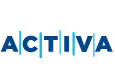 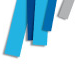 